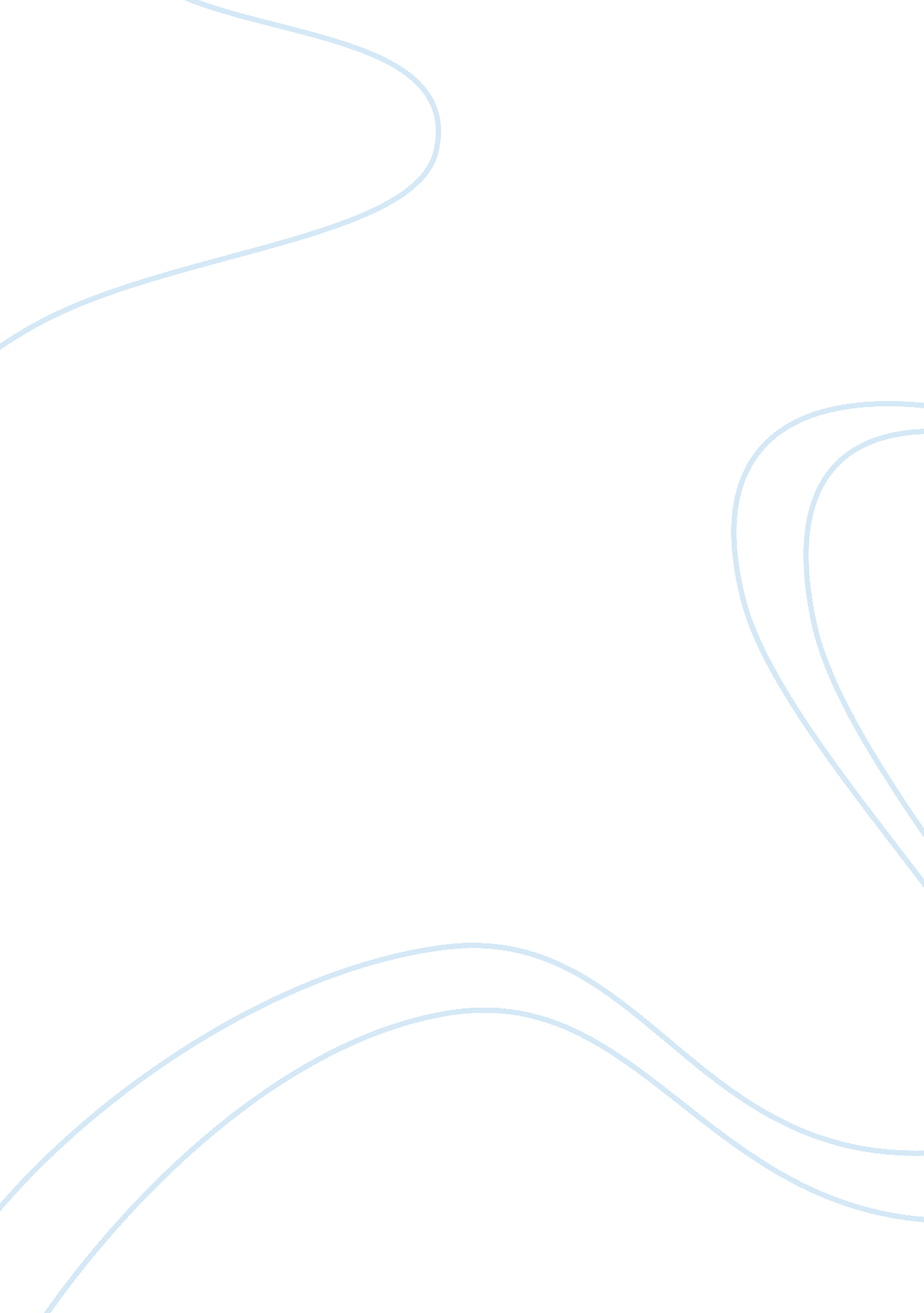 Network acquisitionBusiness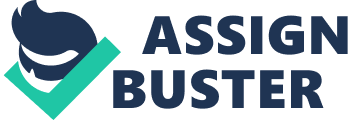 Full Paper Network Acquisition The requirement of initiation phase triggers when a certain business process needs improvements or enhancements by implementing an application that is based on information technology. However, the decision for initializing business phase is determined by the management. Moreover, the project plan incorporates three rationales, which are defined below (Lester, 2013): 
Classify and categorize the deficiency in a specific business process in order to improve business functions for the betterment of an organization 
In order to support the first rationale, identification is required of considerable hypothesis and restraint for the solutions that must met the criteria 
In order to secure the requirements and the criteria, alternative methods and concepts are recommended 
Moreover, the project plan includes the classification of a business value for a system. A request of a system demonstrates a comprehensive summary for business requirements along with the integration with business process in order to develop a business value. The concerned personnel or department who generates the request also called as project sponsor, works in parallel with the Information system department staff in order to perform feasibility study (Brown, DeHayes, Hoffer, Martin, & Perkins, 2009). The outcomes of a feasibility study illustrate essential aspects of the proposed project via project sponsor. It involves economic feasibility, organizational feasibility and organized feasibility. Moreover, the project sponsor collectivizes all the funding and resources and deploys a project manager during the initiation phase. Likewise, the concerned project manager requires developing communication with the business departments along with identifying prospects to enhance business processes. Furthermore, the businesses processes are simplified by the project manage in terms of documentation that is provided to the project sponsor (Brown, DeHayes, Hoffer, Martin, & Perkins, 2009). 
References 
Brown, C. V., DeHayes, D. W, Hoffer, J. A., Martin, W. E., Perkins, W. C. (2009). Managing information technology (6th ed.). Prentice Hall. 
Lester, A. (2013). Project management, planning and control: Managing engineering, construction and manufacturing projects to PMI, APM and BSI standards Elsevier Science. 